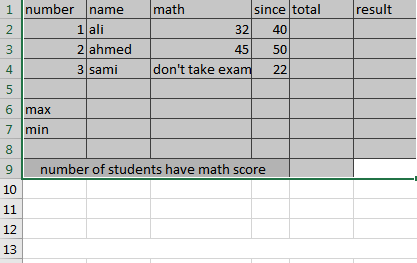 Calculate the total using AutoSumCalculate the annual salary max using AutoSumCalculate the annual salary min using AutoSumCount the number of student who have math score Use if and right pass if the student more than 80 and unpassed Apply conditional formatting to the total data to highlight the cells above 80